PERSONAL DETAILSSex: MaleMarital Status: SingleEmail: simson-395123@2freemail.com Date of Birth:16/01/1990Languages: English, Hindi &MalayalamWith UAE Driving LicenseVisa Status: Resident VisaHOBBIES Gardening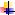  Travelling PhotographySIMSON 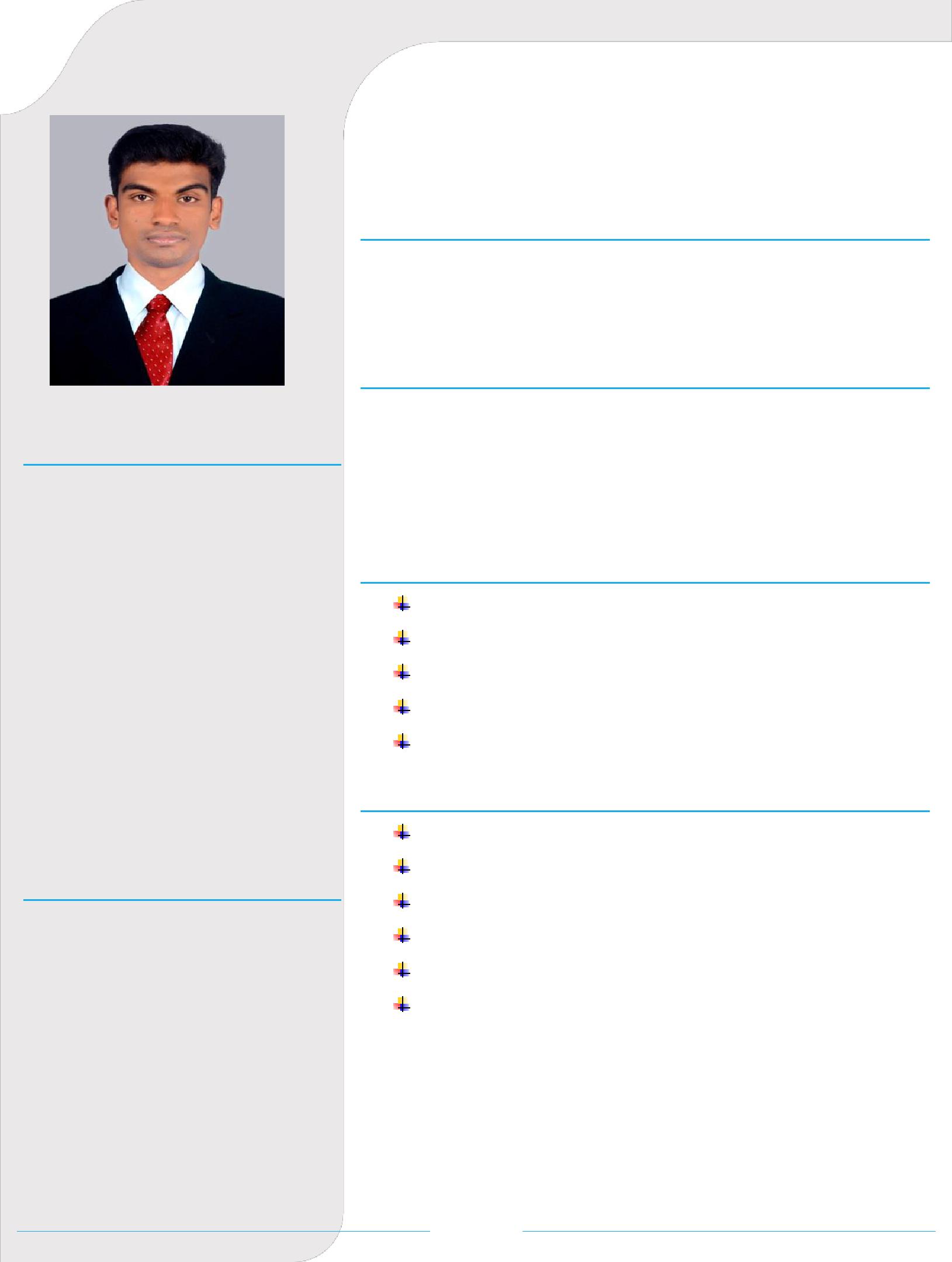 HR PROFFESSIONALCAREER OBJECTIVEA Result-oriented Professional with 7 years of extensive experience in the field of HR & Administration. I prefer to work in an organization where I can utilize my professional skills to achieve the overall objective of the organization.EDUCATIONMaster Degree (Bangalore University)MBA – HR & Marketing (Karnataka, India).Bachelor’s Degree (Kerala University)BSc Hotel Management & Catering Science (Kerala, India).AREA OF EXPERTISERecruitment CycleEmployee RelationsPerformance AppraisalPayroll ProcessingLeave ManagementCORE COMPETENCYTeam WorkFlexible & AdaptableResult orientedTraining & DevelopmentLoyalTime managementPage 1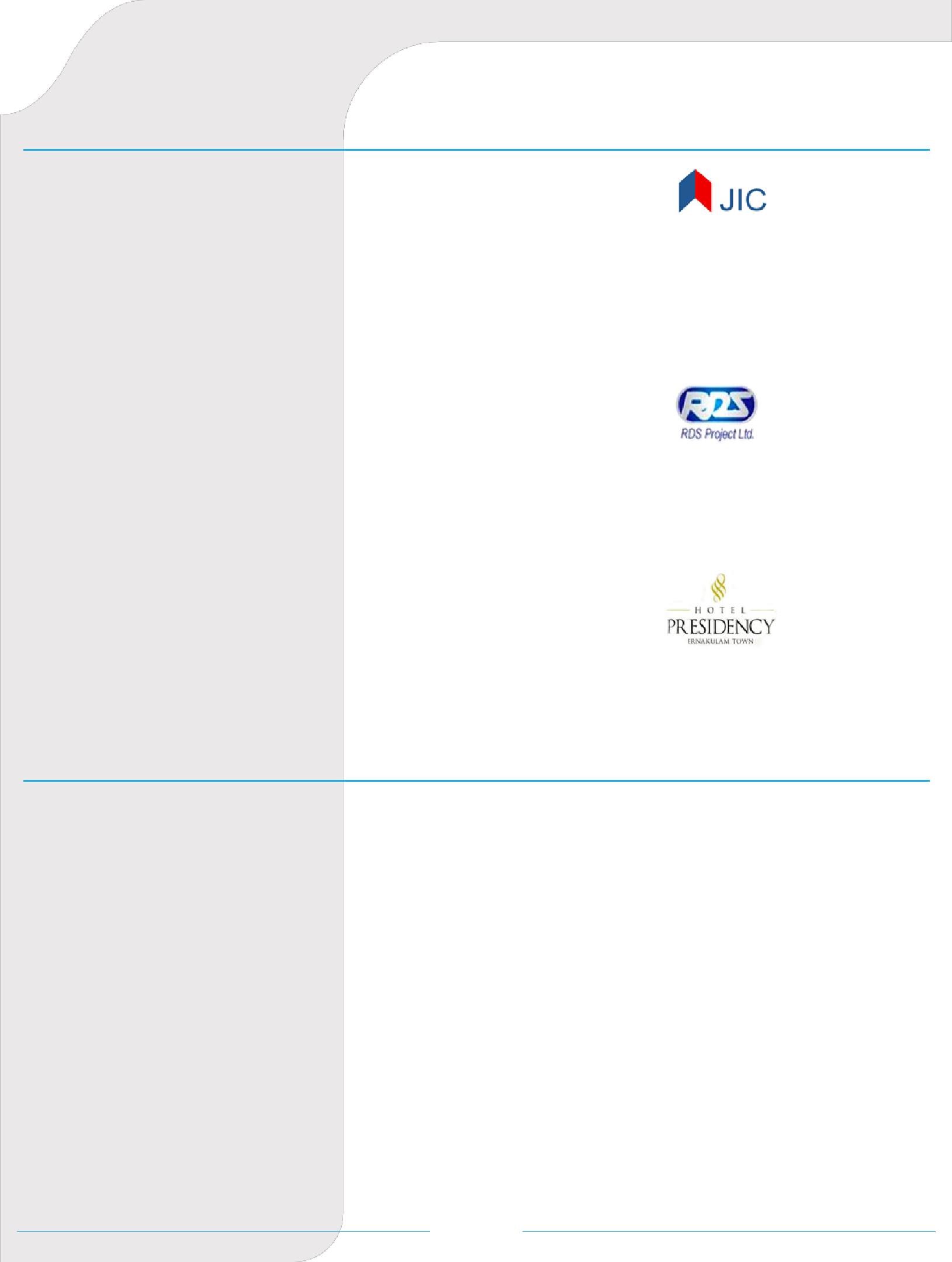 WORK HISTORY1.	Company Name :	 International CateringDesignation	: HR OfficerIndustry:  Catering & HospitalityWork Period: 13/11/2017-Till dateReporting To: Head-HR & AdministrationCompany Name : M/s RDS Project Ltd. Kerala, India.Designation: Officer - HR and Administration.Industry:  Construction/ InfrastructureWork Period: 12/06/2013 – 29/09/2017Reporting To: General Manager3.	Company Name : Hotel Presidency. Kerala. India.Designation	: HR- TraineeIndustry Work Period Reporting To: Hotel/Hospitality: 05/12/2012 to 31/05/2013.: HR ManagerJOB PROFILE Managing the recruitment cycle for sourcing the best talent from diverse sources after identification of manpower requirement for new/existing department. Carrying out induction / orientation program to the new recruits.Facilitating newcomers joining formalities. Responsible of applying/cancelling insurance cards of employees. Completing probationary period appraisal for the newly joined employees and ensure job confirmation is issued based on evaluation done by their respective line managers. Maintaining and regularly updating database (personal file, database, etc.) of each employee. Monitoring attendance, absenteeism, sick leaves to ensure employee punctuality. Expertise in handling payroll management and ensuring timely dispersal. Preparing relevant letters/documents/certificates as per the requirement of employees in consultation with the management.Page 2 Monitor and ensure the timely processing & renewal of VISA & medical card etc.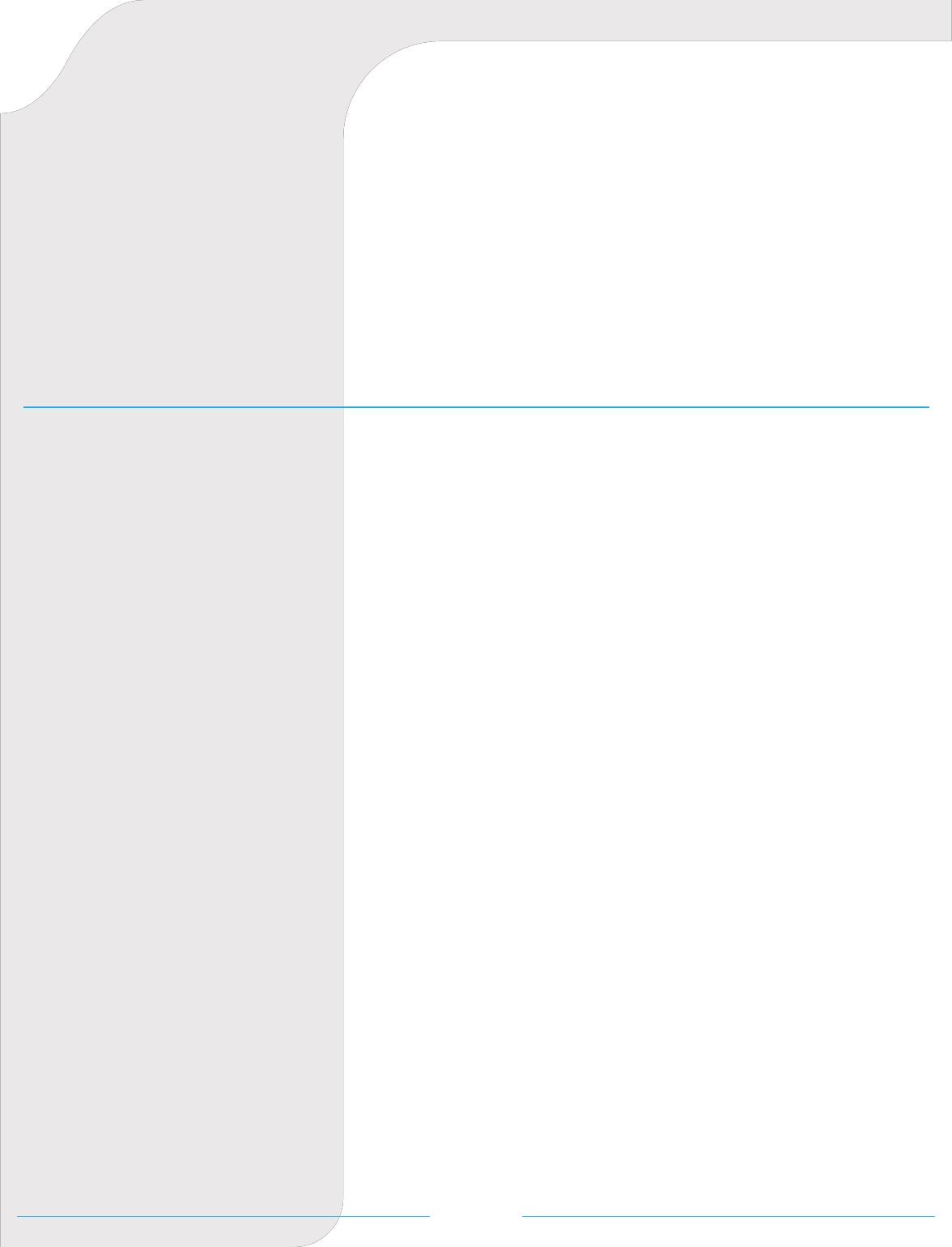  Preparation of annual leave plan and air ticket booking. Preparation of End of Service and ensuring timely dispersal. Piloting performance appraisal of employees and promotion planning. Conducting Employee satisfaction surveys and taking corrective action to retain the satisfaction. Handling employee grievances and counselling them to keep up high morale in the organization. Conducting exit interviews and doing root cause analysis for employee turnover. Handled and facilitated employee welfare events (birthdays, tournaments, games and special days etc.).REFERENCECan be furnished upon the request.Dated:Place: Abu DhabiSimson Page 3